č.j. 1752 /2021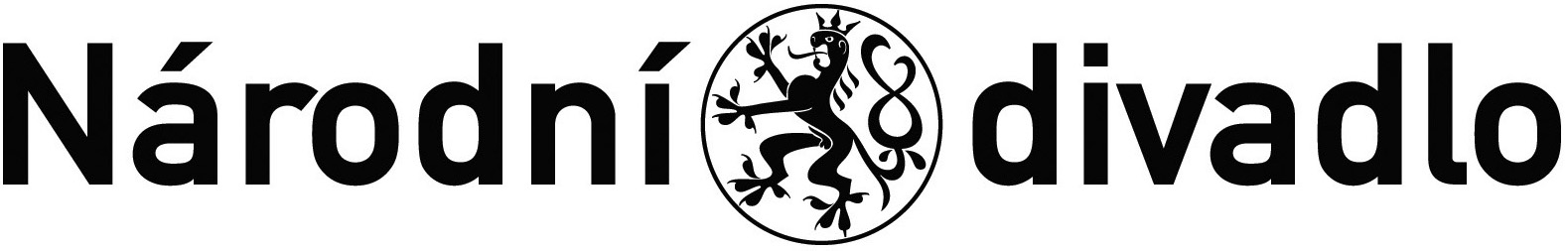 Název akce: ND – rekonstrukce ležatého komínového kanálu CZT v AA vč. vložekNEN: N006/21/V00011873I. Smluvní strany ObjednatelNárodní divadlo se sídlem Ostrovní 1, 112 30 Praha 1zastoupené: prof. MgA. Jan Burian, generální ředitel NDIČ: 000 23 337DIČ: CZ 000 23 337(dále jen objednatel)aZhotovitelENESA a.s.se sídlem: U Voborníků 852/10, 190 00 Praha 9zastoupená: 	Ing. Milanem Dorko, předsedou představenstva		Ing. Petrem Jančárem, místopředsedou představenstva		Zápis do OR: vedený městským soudem v Praze, oddíl B, vložka 10200IČ: 27382052DIČ: CZ27382052(dále jen zhotovitel)uzavírají dnešního dne ve vzájemném konsenzu tutoSMLOUVU O DÍLO THS OO 2/2021podle ustanovení §  násl. zákona č. 89/2012 Sb., občanského zákoníku, ve znění pozdějších předpisů, (dále jen „občanský zákoník“)II. Předmět smlouvyPředmětem smlouvy je závazek zhotovitele provést na svůj náklad a nebezpečí pro objednatele dílo spočívající v rekonstrukci komínového kanálu a výměně komínových vložek v místě plnění dle bližší specifikace uvedené níže (dále i jen „dílo“).Dále je předmětem smlouvy závazek objednatele dílo převzít a zaplatit zhotoviteli za provedení díla dle této smlouvy sjednanou cenu podle čl. VI. smlouvy.Bližší specifikace:Veškeré práce budou prováděny dle projektové dokumentace (dále jen „PD“) zpracované spol. ENESA a.s. zak. číslo 21055 z 5/2021 (viz příloha č. 1) a výkazu výměr dle přílohy č. 2 této smlouvy. Bližší specifikace provádění díla:Zařízení staveniště – zhotovitel si na IV. nádvoří instaluje vlastní zařízení pro převlékání pracovníků, skladování materiálu a mobilní WC. Vyhrazený prostor pro zázemí stavby je mezi č.p. 948 a kotelnou ve výklenku dvora. K parkování budou po dohodě s vrátnicí AA vyhrazena 2 parkovací místa. Zhotovitel bere na vědomí, že na IV. nádvoří budou v provozu ostatní parkovací místa pro uživatele objektu a prostor truhlárny bude využíván jako pracoviště údržby AA po celou dobu stavby.Odstavení kotelny – provede obsluha kotelny dle místního provozního řádu vč. uzavření plynu. Předání staveniště – prostor kotelny (bez strojovny a velínu) předá objednatel zhotoviteli pouze na nezbytnou dobu pro provedení potřebných prací. Prostor komína a kanálu předá objednatel zhotoviteli na celou dobu realizace. Před předáním obě strany zdokumentují stav předaných zařízení vč. pořízení fotografií pro vyloučení možných budoucích sporů o poškození částí kotelny. Zakrývání – před zahájením bouracích prací a demontáží v komínovém kanálu budou v kotelně hermeticky izolovány PE folií o síle min 0,1mm kotle, rozvaděče, úložné skříně, frekvenční měnič a oběhová čerpadla. Dále budou zakryta všechna čidla, výstup vzduchu ze vzduchotechniky, provětrávání kotelny na vnitřní mřížce pod okny a přerušen tah komínu pláštěm tak, aby se zabránilo šíření prachu z rekonstruovaného kanálu do prostoru komínu, kudy se nasává spalovací vzduch. Demontáže kouřovodů a technologie – demontované kouřovody z prostoru kotelny vč. stávajících regulátorů tahu předá zhotovitel objednateli k uskladnění. Kouřovody z prostoru kanálu zhotovitel zlikviduje. Kouřovody z oblasti paty komína uskladní pro zpětnou montáž. Z prostoru komína bude demontováno výtlačné potrubí a elektrická instalace vč. potrubí přečerpávání kondenzátu.Jádrové vrtání – prostupy do komínového kanálu budou provedeny výhradně strojním vrtáním s důrazem na minimalizaci prašnosti a dalších nežádoucích dopadů v nově zrekonstruovaném prostoru.Rekonstrukce kanálu – bude provedeno otlučení zvětralých míst, strojní nástřik torkretem dle specifikace v projektu, úprava odtoku v kanále, celkové odprášení (i paty komína) a nátěr podlahy. (Odprášení bude provedeno před montáží komínových vložek).Montáž nových vložek – nově montované vložky dle PD budou řádně vyspádovány a bude prověřena jejich těsnost. Následně k nim a celé spalinové cestě bude vydaná výchozí revizní zpráva spalinové cesty (v termínově nezkrácené formě).Ostatní práce – budou provedeny související práce dle VV.Demontáže zakrytí a závěrečný úklid – po demontáži zakrytí bude proveden celkový úklid a odprášení prostoru kotelny a kanálu, vč. setření všech ploch i ve výškách. V případě porušení zakrytí i vnitřní čištění zakrytých strojů a zařízení.Součástí plnění předmětu díla dále jsou veškeré přepravní a dopravní výkony a vedlejší rozpočtové náklady spojené s realizací předmětu plnění.Další technické požadavky na předmět díla:Postup prací a dodávek je zhotovitel povinen v předstihu (min. 24 hod.) dohodnout s pověřenými zástupci objednatele – M. Jirásek, 608844150. Vzhledem k prováděným pracím za plného provozu areálu je zhotovitel povinen plně respektovat časové požadavky na opravy. Před vlastní realizací bude vzájemně dohodnut závazný harmonogram provádění prací.Zhotovitel je povinen dodržovat požadavky na zajištění bezpečnosti práce a rovněž dodržovat požární předpisy a příslušné ČSN, vč. příslušných interních předpisů objednatele.Objednatel je oprávněn kontrolovat provádění díla průběžně. Zhotovitel je povinen organizovat kontrolní dny 1x týdně. Zhotovitel vyzve před započetím dalších prací objednatele nebo TDS ke kontrole následujících opatření: - zakrývání dle čl. II. Odst. II, bodu 2, písm. d); - příprava na provedení torkretu dle čl. II. Odst. II, bodu 2, písm. g) - odprášení kanálu a paty komína před montáží vložek dle čl. II. Odst. II, bodu 2, písm. g).III. Místo plnění Provozní budova Národního divadla – Anenské náměstí 211/2, 
Praha 1-Staré Město, 110 00 Praha 1 – kotelna místnost 5B117 a část nádvoří 5N004.(dále také jen „staveniště“)IV. Ujednání o provádění díla Zhotovitel přebírá v plném rozsahu odpovědnost za vlastní řízení postupu prací.Zhotovitel obstará vše, co je k provedení díla potřeba.Zhotovitel je povinen udržovat na pracovišti pořádek a čistotu, odstraňovat odpady a nečistoty, vzniklé jeho pracemi, a to i mimo pracoviště.Zhotovitel se zavazuje jako původce odpadu naložit na vlastní náklady s odpady vzniklými z jeho činnosti, která je předmětem této smlouvy ve smyslu zákona č. 541/2020 Sb., o odpadech, v platném znění. Za případné sankce a postihy z uvedeného důvodu odpovídá pouze zhotovitel a zavazuje se je uhradit.Zhotovitel předpokládá, že při montáži bude používat svářečky a brusky, v tomto případě bude informovat včas objednatele (určeného pracovníka) pro vydání podmínek sváření a broušení. Požární dohled si zajišťuje zhotovitel na vlastní náklady a riziko.Provozní zařízení pracoviště kompletně zajišťuje a hradí zhotovitel. Náklady na el. energii, spotřebovanou zhotovitelem při realizaci díla, dále vodné a stočné hradí objednatel.Zajištění převzatého staveniště si kompletně zajišťuje zhotovitel. Riziko ztráty, poškození nebo zničení předmětu díla na pracovišti a za újmu způsobenou zaměstnanci zhotovitele nese v plném rozsahu zhotovitel.Zhotovitel odpovídá za škody a ztráty, které vzniknou na materiálech a pracích až do doby předání díla objednateli, a to i za všechnu újmu, která vznikne v důsledku provádění prací třetím, na pracovišti nezúčastněným osobám.Zhotovitel se zavazuje, že seznámí všechny svoje zaměstnance a další osoby, které se budou podílet na realizaci předmětného díla se vstupní instruktáží o požární ochraně a bezpečnosti práce, která je dostupná na webové stránce: ftp://90.182.97.247/infond, přihlašovací jméno a heslo - „infond“.Zjistí-li objednatel při kontrolách provádění díla, že práce vykazují již v průběhu provádění díla nedostatky, může požadovat, aby zhotovitel zajistil nápravu a prováděl dílo řádným způsobem. Pokud zhotovitel ve lhůtě stanovené objednatelem vady neodstraní, má objednatel právo od této smlouvy písemně odstoupit a poté nechat tyto vady odstranit na náklady zhotovitele třetí osobou.Náhradní materiály může zhotovitel použít pouze po předchozím písemném souhlasu objednatele, který bude podmíněn dohodou o jakosti a ceně.Zhotovitel si bude při realizaci díla počínat tak, aby nevznikla objednateli ani jiným osobám újma. Zavazuje se případnou újmu odstranit na vlastní náklady uvedením do původního stavu, nebo uhradí objednateli částku potřebnou k její náhradě.Zjistí-li zhotovitel, že pro řádné provádění díla existují překážky nezahrnuté a neřešené v této smlouvě, musí tento svůj názor dokladovat objednateli. V případě, že objednatel důvody uzná, dohodnou další postup včetně případného dopadu na cenu a termín.Plní-li zhotovitel pomocí jiné osoby, odpovídá tak, jako by plnil sám.Zhotovitel bude vést řádně stavební deník.V. Doba plnění díla Zahájení prací: 1.6.2021Dokončení a předání díla objednateli: do 30.7.2021VI. Cena za dílo 1.	Za řádné provedení (tj. bez vad a nedodělků) díla dle čl. II. této smlouvy se stanoví smluvní cena ve smyslu zákona č. 526/1990 Sb,. o cenách, ve znění pozdějších předpisů, ve výši:Cena celkem bez DPH:	1.252.369,- KčBude použit režim přenesení daňové povinnosti podle § 92a zákona č. 235/2004 Sb., o DPH, ve znění pozdějších předpisů. DPH ve výši 21 % odvede objednatel. Tato cena je cenou maximální, tedy nejvýše přípustnou. Smluvní strany se dohodly, že v případě provádění díla po částech, zhotovitel není oprávněn požadovat během provádění díla přiměřenou část odměny. Smluvní strany tedy vyloučily uplatnění § 2610 odst.  § 2611 občanského zákoníku. Smluvní strany vyloučily užití § 2620 odst. 2 občanského zákoníku. Zhotovitel tak není oprávněn žádat soud o zvýšení ceny díla v případě, že nastane zcela mimořádná nepředvídatelná okolnost, která by dokončení díla značně stěžovala.VII. Záruky za jakost díla a dodávekZhotovitel poskytne objednateli záruku na provedené práce a dodávky specifikované v čl. II. smlouvy v délce 36 měsíců.Záruka za jakost díla a dodávek komponentů začíná běžet ode dne převzetí díla objednatelem.VIII. Způsob úhrady, fakturaceÚhrada za dílo do výše smluvní ceny bude objednatelem provedena po řádném provedení díla, tj. po dokončení celého díla a jeho předání objednateli a příp. odstranění vad. Cena za dílo nebude splatná do doby, dokud nebudou zhotovitelem odstraněny všechny případné vady díla či nedodělky, tzn., že nebude řádně provedeno.Splatnost ceny za dílo se sjednává 30 dnů od data doručení faktury objednateli. Za okamžik uhrazení ceny za dílo se považuje datum, kdy byla předmětná částka odepsána z účtu objednatele.Faktura bude mít náležitosti daňového dokladu bez uvedení výše daně (na faktuře bude uvedena pouze sazba daně z přidané hodnoty) a bude obsahovat sdělení, že výši daně je povinen doplnit a přiznat objednatel v souladu s § 92a zákona 235/2004 Sb. o DPH v platném znění.IX. Smluvní pokuta, sankceV případě nedodržení termínu dokončení a předání díla dle čl. V. smlouvy je zhotovitel povinen uhradit objednateli smluvní pokutu ve výši 1000,- Kč za každý den prodlení.V případě neodstranění reklamovaných vad do 10 pracovních dnů ode dne nahlášení konkrétní vady (je-li to s ohledem na charakter vady při vynaložení maximálního úsilí reálné) je zhotovitel povinen uhradit objednateli smluvní pokutu ve výši 1000,- Kč za každou reklamovanou vadu a den prodlení. Zhotovitel je povinen zahájit práce za účelem odstranění vad v záruční době do 72 h. od doby nahlášení vady objednatelem.4.	V případě, že zhotovitel nezahájí práce za účelem odstranění vad v záruční době do 72 h. od doby nahlášení vady objednatelem, je zhotovitel povinen uhradit objednateli smluvní pokutu ve výši 1000,- Kč za každou reklamovanou vadu a den prodlení.5.	Zhotovitel se zavazuje odstranit vady a nedodělky díla do 10 pracovních dnů od data nahlášení vady objednatelem. 6.	Bude-li objednatel v prodlení s úhradou ceny díla, bude zhotovitel účtovat úrok z prodlení ve výši stanovené platnými právními předpisy z dlužné částky za každý i započatý den prodlení.7.	Zaplacením smluvní pokuty a úroku z prodlení není dotčeno právo oprávněné strany 
na náhradu škody vzniklé v příčinné souvislosti s porušením smluvní povinnosti, za jejíž nedodržení jsou smluvní pokuta nebo úrok z prodlení vymáhány a účtovány; tímto tedy strany vylučují použití ustanovení § 2050 občanského zákoníku.X. Spolupůsobení objednatele, na kterém je závislé včasné plnění díla Objednatel předá zhotoviteli prostory staveniště vč. přístupových cest k datu zahájení prací.Objednatel zajistí pro zhotovitele zdarma odběr el. proudu, vody, přístup do objektu pro pracovníky zhotovitele a přístup pro mechanizaci zhotovitele potřebnou pro zajištění prací. Objednatel zajistí zhotoviteli nutný bezplatný vjezd, parkování 2 osobních automobilů a výjezd vozidel do areálu objektu. XI. Další ujednáníZhotovitel se zavazuje provádět práce dle technologických nebo pracovních postupů, dodržovat požadavky na zajištění bezpečnosti práce a rovněž dodržovat požární předpisy a příslušné ČSN.Zhotovitel nese odpovědnost za provedení díla v souladu s ČSN a dalšími předpisy platnými pro výstavbu.Veškeré práce, vymezené předmětem smlouvy s dodacími podmínkami, při dodržení kvalitativních podmínek jsou kryty cenou za dílo stanovenou v článku VI. této smlouvy.Zástupce objednatele na pracovišti, pověřený dozorem a přejímáním díla je ustanoven pro AA p. Michal Jirásek, vedoucí THS OO, tel: xxxx, e-mail xxxxxx; v případě že bude ustanoven technický dozor stavebníka (dále jen TDS) je pověřený dozorem stavby a zápisem do stavebního deníku TDS.Zástupcem zhotovitele na pracovišti je ustanoven Ing. Vít Procházka, tel. xxxx, e-mail: xxxxx.Zhotovitel předá objednateli písemný seznam zaměstnanců, reg. značky automobilů zhotovitele a řidičů, který bude trvale uložen v příslušné vrátnici, určené pro vstup do objektu.Pro odstoupení od smlouvy platí příslušná ustanovení občanského zákoníku, stejně tak, zanikne-li závazek provést dílo. Přitom se rozlišuje, zda závazek nebo odstoupení od smlouvy vzniklo z důvodů na straně objednatele nebo zhotovitele. Odstoupení musí být písemné a je účinné dnem jeho doručení druhé smluvní straně.Objednatel je oprávněn od této smlouvy odstoupit zejména z následujících důvodů:Zhotovitel bude v prodlení s prováděním nebo dokončením díla podle této Smlouvy po dobu delší než 3 kalendářních dnů a k nápravě nedojde ani v přiměřené dodatečné lhůtě uvedené v písemné výzvě objednatele k nápravě, která nesmí být kratší než 3 kalendářní dny ode dne, kdy zhotovitel tuto výzvu od objednatele obdrží,Zhotovitel bude provádět dílo v rozporu s touto smlouvou a nezjedná nápravu, ačkoliv byl Zhotovitel na toto své chování nebo porušování povinností Objednatelem písemně upozorněn a vyzván ke zjednání nápravy, Zhotovitel provedl dílo vadně a jedná se o podstatné porušení smlouvyOdstoupení od smlouvy se nedotýká práva na zaplacení smluvní pokuty nebo úroku z prodlení, pokud již dospěl, ani práva na náhradu škody vzniklé z porušení smluvní povinnosti.XII. Předání a převzetí díla 1.	Zhotovitel je povinen písemně nebo telefonicky zástupci objednatele oznámit objednateli nejpozději do 24 hodin předem, kdy bude dílo, nebo jeho část připraveno k odevzdání. Nejpozději do 24 hodin po tomto oznámení dohodnou strany časový program přejímání.2.	Zhotovitel splní svoji povinnost provést dílo dle předmětu smlouvy jeho řádným ukončením a předáním objednateli na pracovišti. Dílo je dokončeno, pokud byla předvedena jeho způsobilost sloužit smluvenému účelu. O předání díla bude sepsán předávací protokol, který podepíší obě smluvní strany.3. 	Zhotovitel předá a objednatel převezme kompletní dílo bez vad a nedodělků, pokud se v předávacím protokolu smluvní strany nedohodnou jinak. Převzetím díla přechází právo vlastnické a právo užívání předmětu díla na objednatele. Zhotovitel nese nebezpečí škody na zhotoveném díle nebo jeho zničení po dobu provádění díla až do řádného předání díla objednateli. Strany vylučují aplikaci ustanovení § 2605 odst. 2 a § 2628 občanského zákoníku. 4.	V rámci plnění dodávky předá zhotovitel objednateli doklady o úspěšném provedení všech zkoušek a revizi, jejichž provedení vyplývá z příslušných norem a jiných předpisů, vztahujících se k dokončenému dílu, zejména:	- atesty nebo certifikáty použitých materiálů	- prohlášení o shodě použitých materiálů	- výchozí revize	- doklad o ekologické likvidaci odpadu	- dokumentaci skutečného provedení5.	Objednatel je povinen se k předání a převzetí díla v určitý den a hodinu na místo dostavit.6.	Objednatel je oprávněn (nikoliv povinen) dílo převzít i v případě, že dílo má drobné vady a nedodělky, které samy o sobě ani ve svém souhrnu nebrání uvedení díla do provozu.XIII. Závěrečná ustanoveníJakékoli dohody stran jsou závazné pouze tehdy, jsou-li uvedeny v této smlouvě nebo jejím event. dodatku. Změny této smlouvy je možno provést pouze písemnou formou jako její dodatek.Smluvní strany tímto vylučují pro použití § 1740 odst. 3 občanského zákoníku, který stanoví, že smlouva je uzavřena i tehdy, kdy nedojde k úplné shodě projevů vůle smluvních stran.Ke sjednání dodatků k této smlouvě jsou oprávněné osoby uvedené v čl. I. této smlouvy, nebo osoby jimi zmocněné, či je zastupující. Tato smlouva se vyhotovuje ve dvou výtiscích s platností originálu, z nichž po jednom potvrzeném obdrží každá smluvní strana. Tato smlouva nabývá platnosti dnem jejího podpisu oběma smluvními stranami a účinnosti dnem uveřejnění v Registru smluv dle zákona č. 340/2015 Sb. Nedílnou součástí smlouvy jsou její přílohy.Práva a povinnosti smluvních stran vyplývající z této smlouvy se řídí občanským zákoníkem, není-li v této smlouvě stanoveno jinak.Obě smluvní strany prohlašují, že smlouvu přečetly, s jejím obsahem souhlasí a na důkaz toho připojují své podpisy.Přílohy: Příloha  č. 1 – Projektová dokumentace zpracovaná spol. ENESA a.s., zak. číslo 21055 (volná příloha)Příloha  č. 2 – oceněný výkaz výměr (pevně připojená příloha)V Praze dne  	V Praze dne……………………………………	…………………………………ENESA a.s.						Národní divadloIng. Milan Dorko					prof. MgA. Jan Burianpředseda představenstva		generální ředitel ND……………………………………	ENESA a.s.			Ing. Petrem Jančárem							místopředseda představenstva		